 ZLÍNSKÝ KRAJSKÝ  FOTBALOVÝ  SVAZ 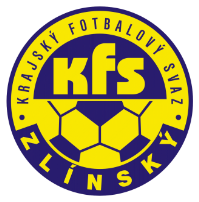 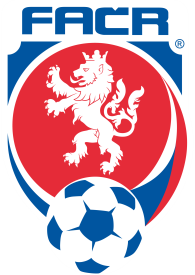 Hradská 854, 760 01 ZLÍN       Tel: 577 019 393Email: lukas@kfszlin.cz  
__________________________________________________________________________DK Zlínského KFS dle § 89 odst. 2 písm. a) zahajuje disciplinární řízeníPříjmení a jméno,oddíl	     ID			   Klub			číslo utkáníKovalčík Richard	93032524		Hor.Lideč		2020720A2A0704Perůtka Jiří		88021639		Osvětimany		2020720A2B0701Masařík Michael	94061564		Kunovice		2020720A2B0702Mikula Josef		96071718		Ratiboř			2020720A3A0707Nožička Martin		98020323		Nedachlebice		2020720A2B0706Vavruša Marek		84031166		Fryšták			2020720A2B0706Volek David		90040001		Hrachovec		2020720A2A0703Janošek Dušan		67050355		Hrachovec		2020720A2A0703Zasedání DK Zl KFS proběhne ve středu 23.9.2020 v 10.00 hodin									Zdeněk Kadlček									předseda DK Zl KFS